 Клубный час «Дорогой мой человек – папа»29 февраля в детском саду прошел очередной клубный час «Дорогой мой человек – папа»  В дошкольном учреждении работали локации:Локация «Вместе с папой»-  приглашенные папы  вместе с детьми  строили  из конструкторов город, военную технику и складывали из бумаги головные уборы. Локация «Очумелые ручки» Локация «По морям, по волнам» Локация «Военные профессии» Локация «Посвящение в рыцари»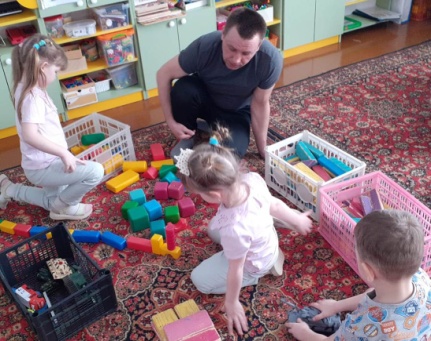 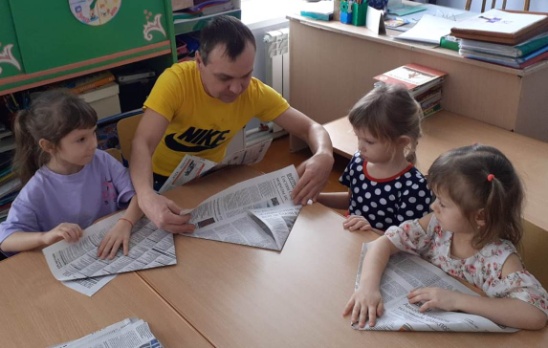 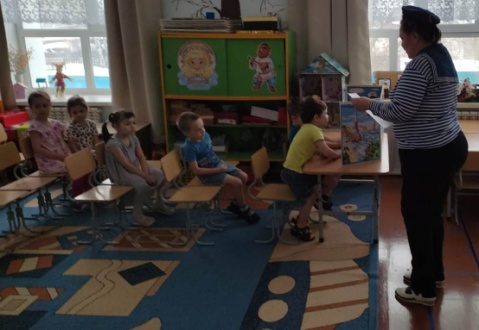 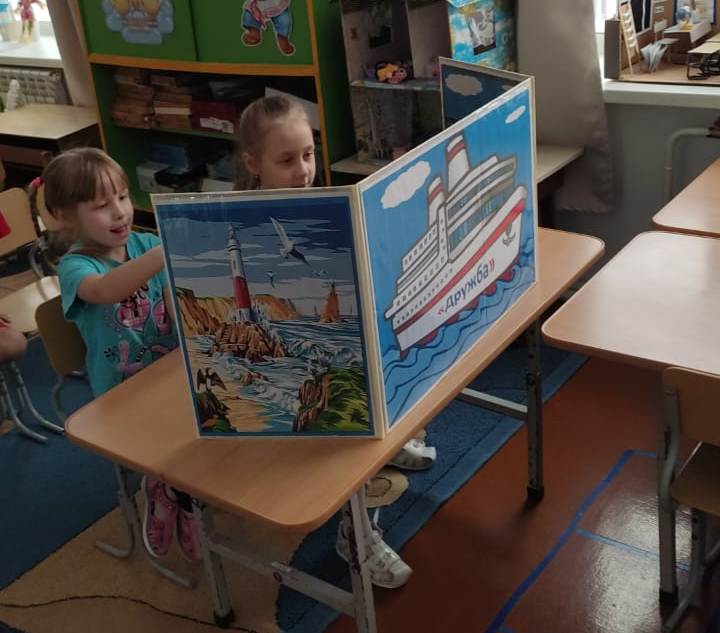 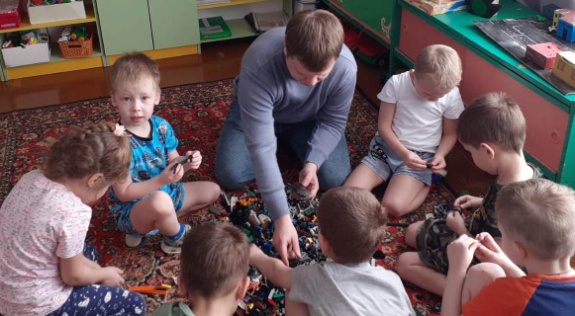 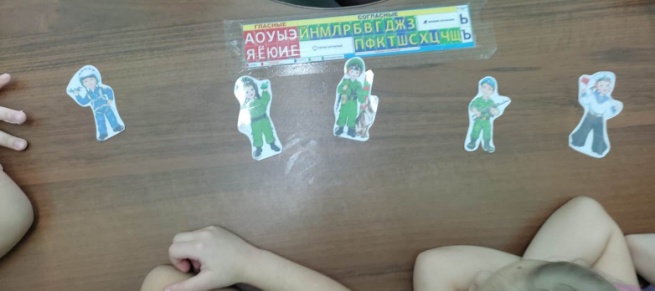 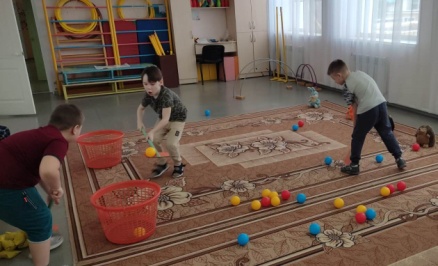 